ОСНОВНА ШКОЛА “ЂУРА ЈАКШИЋ”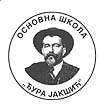 21238 Чуруг, Трг слободе 4телефон: 021/2933-017тел./факс: 021/2934-140Број: 01-15031.март 2017.       ЧуругНа основу члана 38. Пословника о раду Школског одбора објављује се:     Извод из записника    Са  седнице Школског одбора од 24.03.2017. године и наставка седнице 27.03.2017. године  за доношење одлука утврђен је кворум.     ............................ непотребно изостављено...........................Дневни редКонституисање новименованог Школског одбораИзбор председника и заменика председника Школског одбораУпознавање са записником о ванредном инспекцијском надзору у Основној школи „ Ђура Јакшић“ Чуруг број:128-614-91/2017-01 и доношења одлука  по записникуРазноТачка 1.                                      ОДЛУКА                        Једногласно конституише се Школски одбор по основу решења    Скупштине општине Жабаљ о именовању Школског одбора  Основне школе „Ђура Јакшић“ Чуруг од 03.03.2017. године број 02-1-23/17-1,након тога су верификовани мандати нових чланова Школског одбора           Тачка 2.                                    ОДЛУКА                        За председника Школског одбора је изабрана Зорица Максимовић,а за заменика председника Школског одбора Вера Панков            Тачка 3.                                   ОДЛУКАПоништавају  се све одлуке  донете на седницама  Школског одбора које су одржане 18.02.2017. године и 20.02.2017. године.Оспорава се одлука о именовању комисије за разматрање пријава по конкурсу донетој на седници Школског одбора од 17.02.2017. годинеДа се настави са процедуром о избору директора по расписаном конкурсу,укључујући понављање седнице Наставничког већа-свих запослених Председник Школског                                                                                            одбора          Зорица Максимовић